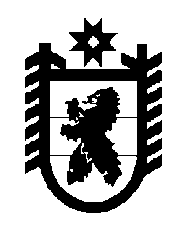 Российская Федерация Республика Карелия    УКАЗГЛАВЫ РЕСПУБЛИКИ КАРЕЛИЯО стипендиях Главы Республики Карелиякарельским спортсменам – кандидатам в спортивныесборные команды Российской Федерации по видам спорта, включенным в программу Олимпийских игр 	В целях дальнейшего развития физической культуры и спорта, адресной поддержки талантливых карельских спортсменов – кандидатов в спортивные сборные команды Российской Федерации по видам спорта, включенным в программу Олимпийских игр, постановляю:1. Учредить в 2016 году восемь стипендий Главы Республики Карелия занявшим в 2015 году призовые места в чемпионатах России, Европы и мира карельским спортсменам – кандидатам в спортивные сборные команды Российской Федерации по видам спорта, включенным в программу Олимпийских игр, в размере сто двадцать пять тысяч рублей каждая.2. Утвердить прилагаемое Положение о порядке назначения и выплаты в 2016 году стипендий Главы Республики Карелия карельским спортсменам – кандидатам в спортивные сборные команды Российской Федерации по видам спорта, включенным в программу Олимпийских игр.3. Выплата единовременных стипендий, учрежденных настоящим Указом, осуществляется Министерством по делам молодежи, физической культуре и спорту Республики Карелия за счет средств, предусмотренных в бюджете Республики Карелия на 2016 год на реализацию мероприятий государственной программы Республики Карелия  «Развитие физической культуры, спорта и совершенствование  молодежной политики Республики Карелия» на 2014 – 2020 годы.4. Признать утратившим силу Указ Главы Республики Карелия                 от 29 октября 2015 года №  106 «О стипендиях Главы Республики Карелия карельским спортсменам – кандидатам в спортивные сборные команды России по видам спорта, включенным в программу Олимпийских игр» (Собрание законодательства Республики Карелия, 2015, № 10, ст. 1941).          Глава Республики  Карелия                                                               А.П. Худилайненг. Петрозаводск22 декабря 2016 года№ 156Утверждено УказомГлавы Республики Карелия    от  22 декабря 2016 года № 156ПОЛОЖЕНИЕо порядке назначения и выплаты в 2016 году стипендий ГлавыРеспублики Карелия карельским спортсменам – кандидатам вспортивные сборные команды Российской Федерациипо видам спорта, включенным в программуОлимпийских игр1. Настоящее Положение определяет порядок назначения и выплаты 
в 2016 году стипендий Главы Республики Карелия карельским             спортсменам – кандидатам в спортивные сборные команды Российской Федерации по видам спорта, включенным в программу Олимпийских игр (далее – стипендии).2. Стипендии назначаются занявшим в 2015 году призовые места 
в чемпионатах России, Европы и мира карельским спортсменам – кандидатам в спортивные сборные команды Российской Федерации по видам спорта, включенным в программу Олимпийских игр.3. Карельские спортсмены – члены сборных команд Республики Карелия по видам спорта, включенным в программу Олимпийских игр, представляющие Республику Карелия в чемпионатах России, Европы и мира (далее – стипендиаты).4. Кандидатуры стипендиатов определяются Министерством по делам молодежи, физической культуре и спорту Республики Карелия в установленном им порядке.5. Стипендии назначаются Главой Республики Карелия по представлению Министерства по делам молодежи, физической культуре и спорту Республики Карелия и выплачиваются единовременно в срок                     до 31 декабря 2016 года.________________